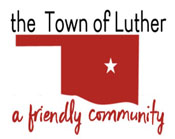 BOARD OF TRUSTEES FOR THE TOWN OF LUTHERL.E.D.A. MEETING AGENDAIn accordance with the Open Meeting Act, Title 25, Section 311 of the Oklahoma Statutes, the Town of Luther, County of Oklahoma, 108 S. Main Street, hereby calls a Luther Economic Development Authority Meeting of the Luther Board of Trustees,  Tuesday, March, 10th , 2020 at 7:00 p.m. at Town Hall, 108 S. Main St., Luther, OK 73054.   Call to order.Roll Call.Determination of a quorum.Trustee Comments.Trustee Five (Jenni White)CONSIDERATION, DISCUSSION, AND POSSIBLE APPROVAL OF A RESOLUTION OF THE BOARD OF TRUSTEES OF THE TOWN OF LUTHER, OKLAHOMA, ACCEPTING, AGREEING, AND CONSENTING TO A FIRST AMENDMENT TO THE TRUST INDENTURE OF THE LUTHER ECONOMIC DEVELOPMENT AUTHORITY, WHICH PROVIDES FOR CLARIFICATION OF THE LANGUAGE OF THE TRUST INDENTURE; WHICH FURTHER PROVIDES THAT THE TRUSTEES SHALL BE THE MEMBERS OF THE BOARD OF TRUSTEES OF THE TOWN OF LUTHER, OKLAHOMA, AS SAID BOARD IS FROM TIME TO TIME CONSTITUTED; WHICH FURTHER PROVIDES THAT THE MAYOR OF THE TOWN OF LUTHER SHALL BE THE CHAIRMAN OF SAID TRUST AND THE VICE-MAYOR OF THE TOWN OF LUTHER SHALL BE THE VICE-CHAIRMAN OF SAID TRUST WHICH FURTHER PROVIDES FOR THE CLERK OF THE TOWN OF LUTHER, OKLAHOMA, TO SERVE AS SECRETARY OF SAID TRUST WITH DUTIES AS PRESCRIBED BY THE TRUST INDENTURE; WHICH FURTHER PROVIDES FOR CONDITIONAL APPOINTMENT OF A TREASURER WITH DUTIES AS SET FORTH BY THE TRUSTEES; TO REAFFIRM AND REACCEPT THE TOWN’S BENEFICIAL INTEREST IN THE TRUST HEREIN CREATED FOR AND PROVIDED FOR; AND FINDING THAT SUCH ACTIONS ARE IN THE BEST INTERESTS OF THE TOWN OF LUTHER, OKLAHOMA, AND THE HEALTH, SAFETY, AND WELFARE OF THE TOWN AND RESIDENTS WITHIN AND NEAR THE TOWN.  New Business: In accordance with the Open Meeting Act, Title 25 O.S. 311.A.9 of the Oklahoma Statutes, new business is defined as any matter not known about or which could not have been reasonably foreseen prior to the time of posting the agenda.Citizen participation:  Citizens may address the Board during open meetings on any matter on the agenda prior to the Board taking action on the matter. On any item not on the current agenda, citizens may address the Board under the agenda item Citizen Participation. Citizens should fill out a Citizen’s Participation Request form and give it to the Mayor. Citizen Participation is for information purposes only, and the Board cannot discuss, act or make any decisions on matters presented under Citizens Participation. Citizens are requested to limit their comments to two minutes.Adjourn._______________________________________________Kim Bourns, Town Clerk/Treasurer*Agenda Posted Monday March 9th, 2020 at Luther Town Hall, on the website at www.townoflutherok.com and on Facebook at The Town of Luther, prior to 7:00 pm.